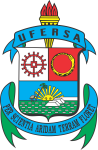 MINISTÉRIO DA EDUCAÇÃOUNIVERSIDADE FEDERAL RURAL DO SEMI-ÁRIDOCENTRO MULTIDISCIPLINAR DE PAU DOS FERROSCOLEGIADO DO CURSO DE ENGENHARIA CIVILBR 226, KM 405, s/n Bairro São Geraldo - Pau dos Ferros/RNTelefone: (84) 3317-8512 e-mail: engcivil.pdf@ufersa.edu.br site: www.paudosferros.ufersa.edu.brCONVOCAÇÃOA Coordenação do Curso de Engenharia Civil vem por meio deste para convocá-los para a 2ª Reunião Extraordinária do Colegiado de Curso de 2022. Tal reunião terá os seguintes pontos de pauta:1) Apreciação sobre definição de componentes curriculares essenciais para manutenção do ensino em formato presencial a partir de 14/02/2022, conforme e-mail informativo da PROGRAD.2) Apreciação sobre o aproveitamento de concurso público para provimento de código efetivo vago no Curso de Engenharia Civil em decorrência de remoção docente, conforme processo nº 23091.014983/2021-39.Data: 10/02/2022 (Quinta-feira)Horário: 09h00min.Local: RemotoPau dos Ferros/RN, 8 de fevereiro de 2022Alisson Gadelha de MedeirosPresidente